lMADONAS NOVADA PAŠVALDĪBA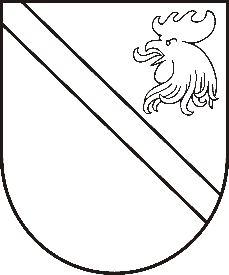 Reģ. Nr. 90000054572Saieta laukums 1, Madona, Madonas novads, LV-4801 t. 64860090, e-pasts: pasts@madona.lv ___________________________________________________________________________MADONAS NOVADA PAŠVALDĪBAS DOMESLĒMUMSMadonā2021.gada 28.janvārī									             Nr.40									       (protokols Nr.3, 14.p.)Par Madonas novada pašvaldības noteikumu Nr.5 ”Finanšu līdzekļu vai mantas dāvinājumu (ziedojumu) pieņemšanas un izlietošanas kārtība Madonas novada pašvaldības iestādēs” apstiprināšanuIr izstrādāts Madonas novada pašvaldības noteikumu “Finanšu līdzekļu vai mantas dāvinājumu (ziedojumu) pieņemšanas un izlietošanas kārtība Madonas novada pašvaldības iestādēs” projekts.  	Noteikumu projekts izstrādāts ar mērķi noteikt ārējo normatīvo aktu regulējuma vienādu piemērošanas kārtību visās Madonas novada pašvaldības iestādēs dāvanu, dāvinājumu (ziedojumu) pieņemšanai un pārzināšanai, kas veicinātu atbalsta saņemšanu pašvaldības administratīvo resursu, materiāli tehniskās bāzes pilnveidošanai un/vai uzlabošanai, infrastruktūras sakārtošanai, kultūras, izglītības, drošības, sporta, vides aizsardzības, veselības aizsardzības, sociālās palīdzības, sociālo pakalpojumu u.c. pakalpojumu un/vai pasākumu nodrošināšanai; noteikt dāvinājumu (ziedojumu), pārvaldīšanas un izlietošanas kārtību;  nodrošināt likumīgu dāvinājumu (ziedojumu) izmantošanu. 	Pamatojoties uz likuma “Par pašvaldībām” 21.panta pirmās daļas 19.punktu, Publiskas personas finanšu līdzekļu un manta izšķērdēšanas novēršanas likumu,  likumu “Par interešu konflikta novēršanu valsts amatpersonu darbībā” un Ministru kabineta 2013.gada 13.augusta noteikumiem Nr.535 “Noteikumi par publiskas personas finanšu līdzekļu un mantas dāvinājuma (ziedojuma) līgumu” , ņemot vērā 19.01.2021. Finanšu un attīstības komitejas atzinumu, atklāti balsojot: PAR - 16 (Agris Lungevičs, Aleksandrs Šrubs, Andrejs Ceļapīters, Andris Dombrovskis, Andris Sakne, Antra Gotlaufa, Artūrs Čačka, Gatis Teilis, Gunārs Ikaunieks, Inese Strode, Ivars Miķelsons, Kaspars Udrass, Rihards Saulītis, Valda Kļaviņa, Valentīns Rakstiņš, Zigfrīds Gora), PRET – NAV, ATTURAS – NAV, Madonas novada pašvaldības dome NOLEMJ:1. Apstiprināt Madonas novada pašvaldības noteikumus Nr.5 ”Finanšu līdzekļu vai mantas dāvinājumu (ziedojumu) pieņemšanas un izlietošanas kārtība Madonas novada pašvaldības iestādēs”.2. Madonas novada pašvaldības noteikumi Nr.5 ”Finanšu līdzekļu vai mantas dāvinājumu (ziedojumu) pieņemšanas un izlietošanas kārtība Madonas novada pašvaldības iestādēs” stājas spēkā 2021.gada 1.februārī.Pielikumā: Madonas novada pašvaldības noteikumi Nr.5 “Finanšu līdzekļu vai mantas dāvinājumu (ziedojumu) pieņemšanas un izlietošanas kārtība Madonas novada pašvaldības iestādēs”.Domes priekšsēdētājs								          A.LungevičsZāle 64860095